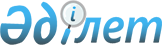 Новоишим ауылдық округ, Новоишим ауыл көшелеріне атау беру туралыСолтүстік Қазақстан облысы Ғабит Мүсірепов атындағы ауданы Новоишим селолық округі әкімінің 2012 жылғы 3 ақпандағы N 4 шешімі. Солтүстік Қазақстан облысының Әділет департаментінде 2012 жылғы 22 ақпанда N 13-5-142 тіркелді.
      Ескерту. Тақырыбында және барлық мәтін бойынша "селолық", "селосының", "село" сөздері "ауылдық", "ауылының", "ауыл" сөздерімен ауыстырылды - Солтүстік Қазақстан облысы Ғабит Мүсірепов атындағы ауданның Новоишим ауылдық округі әкімінің 02.07.2018 № 73 (алғашқы ресми жарияланған күнінен кейін күнтізбелік он күн өткен соң қолданысқа енгізіледі) шешімімен.
      "Қазақстан Республикасындағы мемлекеттік басқару және өзін-өзі басқару туралы" Қазақстан Республикасының 2001 жылдың 23 қаңтарындағы № 148 Заңының 35-бабы 2-тармағы "Қазақстан Республикасының әкімшілік–аумақтық құрылысы туралы" Қазақстан Республикасының 1993 жылдың 8 желтоқсанындағы № 4200 Заңының 14-бабы 4-тармағы, Новоишим ауылының жаңа тұрғын алабының тұрғындар жиынының 2012 жылдың 23 қаңтарындағы № 2 хаттамасының негізінде ШЕШІМ қабылдаймын:
      1. Солтүстік Қазақстан облысы, Ғабит Мүсірепов атындағы ауданы, Новоишим ауылдық округі, Новоишим ауыл көшелеріне төмендегідей атау берілсін:
      "Тәуелсіздік" көшесі
      "Ғабит Мүсірепов" көшесі
      2. Осы шешімнің орындалуының бақылауын өзіме қалдырамын.
      3. Осы шешім күнтізбелік он күн өткеннен кейін іске қосылады.
					© 2012. Қазақстан Республикасы Әділет министрлігінің «Қазақстан Республикасының Заңнама және құқықтық ақпарат институты» ШЖҚ РМК
				
      Ауылдық округ әкімі

И.С. Ақтаев
